Schüler- Homeoffice- Plan	Grundschule Bottendorf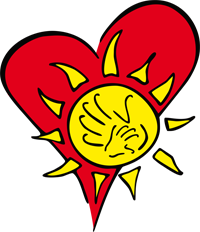 Woche vom 17.3. bis 20.3.2020		Klasse: 1bViel Spaß und Erfolg beim Üben wünscht dir deine Klassenlehrerin Frau Hansen!WochentagDeutsch√Mathematik√HS√MontagDienstagFestigung bekannter Buchstaben und Laute-> diktieren Üh.Hörübungen st/St+F.S.83Ah. S.61 Pinnwände->zur Orientierung Rb. S.87 Nr.3Festigung Frühblüher erkennen und benennen könnenAbl. Tulpe (Puzzleteile in das Jahr der Tulpe einfügen) s. auch Ah. S.38/39MittwochF. S.84 und Abl. St/stFehlerfreies Abschreiben S. 84 N.4Rb. S.89 Nachbaraufgaben zum schnellen Rechnen nutzenDonnerstagF. S.85 und 86 und fehlerfreies AbschreibenAh. S.63Festigung Frühblüher kleines Arbeitsblatt selbstständig zum TestenFreitagF. S.87 Würfeldiktat ins Üh.Abl. Leseübung „Stralsund“Schönschreibübung ins Üh. 5 Buchstaben deiner WahlAh. S. 62->siehe Rb. S.88Das geht immerFestigung der GrundwörterVielfältige LeseübungenÜbungen zum fehlerfreien Abschreiben.Abl. GAFrühblüher in der Natur anschauenBemerkungen